À la découverte de l'Allemagne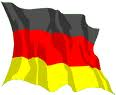 Questionnaire élaboré par les élèves de 4ème bilanguePersonnalités allemandes1. Qui est le Président allemand ? Eh non, Angela Merkel n’est pas la Présidente ! C’est Frank-Walter Steinmeier le Président, Angela Merkel est la Chancelière.2. Qui a créé la marque Mercedes-Benz ?  	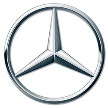 x Carl Benz		□ Carl Mercedes	□ Ben MercedesSport3. Combien de fois l’Allemagne a-t-elle gagné la Coupe du Monde ? 4 fois4. Quand ont eu lieu les Jeux Olympiques de Berlin ? du 1er au 16 août 19365. Qui est le créateur d’Adidas ?	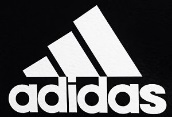 □ Klaus Adidas		x Adolf Dassler		□ Adi DasSystème scolaire6. Dans un collège allemand, qui change de salle à chaque heure de cours : les élèves ou les professeurs ? les professeurs (sauf pour les cours d’EPS et de techno-sciences)7. Je suis un élève allemand, je suis en 8ème, je serais en quelle classe en France ?□ CE2				□ 6eme					x 4eme8. Combien les élèves allemands sont-ils par classe ?	□ environ 15	x environ 20	□ environ 30Fêtes et traditions9. Que font les fiancés la veille de leur mariage ?	□ Ils dorment chacun chez leurs parents respectifs							x Ils cassent de la vaisselle							□ Ils rentrent de leur lune de miel10. Quand commence le carnaval allemand ? à quelle heure ? 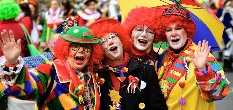 Il commence le 11 novembre à 11h11.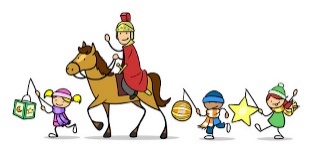 11. Comment se nomme la fête des lanternes ?	□ Saint Nicolas	□ Saint Chris	x Saint MartinHistoire12. Que s’est-il passé le 22 janvier 1963 ? Signature du Traité de l’Elysée (traité d’amitié franco-allemand)13. Quelle est la devise allemande ?			□ bretzels, bière, saucisses		□ liberté, égalité, fraternité		x unité, justice, liberté14. Quel animal est représenté sur le blason de l’Allemagne ? un aigleGéographie15. Combien d’habitants compte la ville de Berlin ?x 3,8 Millions			□ 60 000			□ 400 00016. Quel est le nombre de Länder (=régions) en Allemagne ? 	□ 14		□ 15		x 1617. Combien de mers bordent l’Allemagne ?	□ 3	x 2 (mer du Nord et mer Baltique)	□ 1Gastronomie18. Où a été popularisé le kebab ?	x à Berlin		□ à Munich		□ à Dortmund 19. D’où vient le hamburger ?		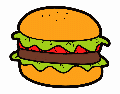 x de Hambourg (orthographe française)	x de Hamburg	(orthographe allemande)	□ de Amburg20. Que signifie « Wurst » ?		x saucisse	□ salade	□ tomate	□ steak